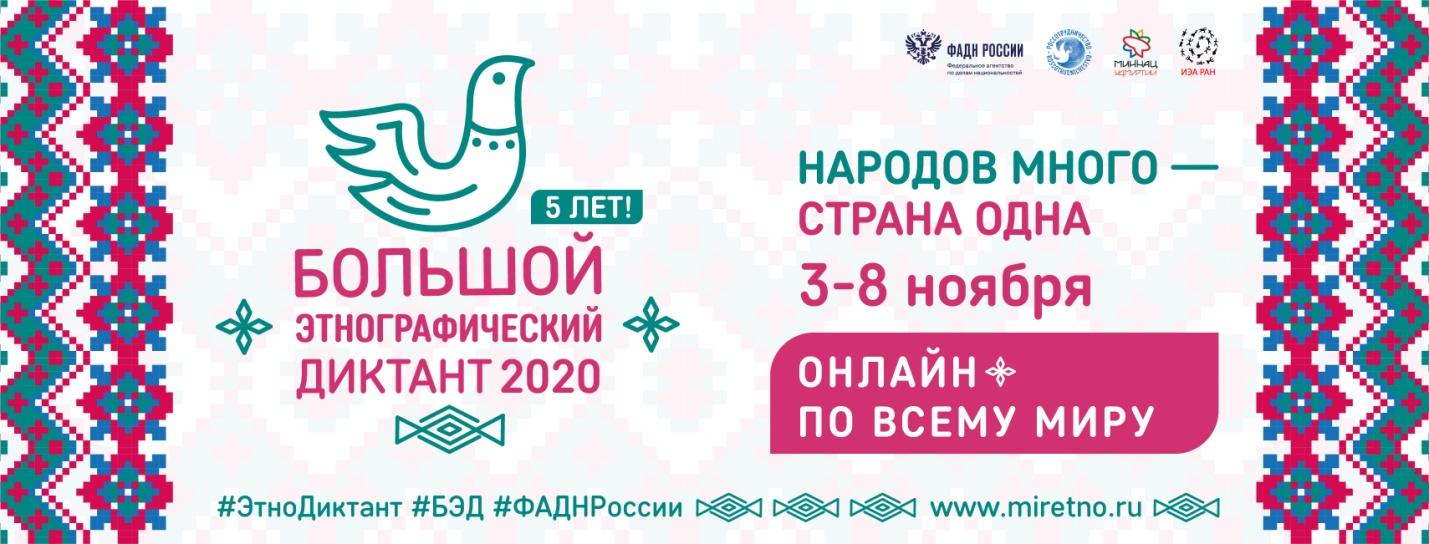 Пресс-релиз Большой этнографический диктант пройдет в Самарской областиЖители региона могут поучаствовать в Большом этнографическом диктанте В 2020 году Международная просветительская акция «Большой этнографический диктант» состоится в пятый раз. Диктант проводится в единый период – с 3 по 8 ноября 2020 года. Формат проведения - онлайн. Диктант позволяет оценить уровень этнографической грамотности населения, их знания о народах, проживающих в России. Он привлекает внимание широкой общественности к вопросам межнационального мира и согласия. Участниками Диктанта могут стать все желающие жители России и зарубежных стран. В этом году официальный сайт и задания Диктанта будут переведены на английский и испанские языки. Задания будут опубликованы в00.01 час. 3 ноября 2020 года (по моск.вр.) на официальном сайте Большого этнографического диктанта www.miretno.ru. Задания Диктанта оформлены в виде теста и включают в себя:- 20 вопросов – общефедеральная часть Диктанта, единая для всех участников;- 10 вопросов – региональная часть Диктанта, уникальная для каждого субъекта Российской Федерации.Максимальная сумма баллов за выполнение всех заданий – 100.Время прохождения Диктанта – 45 минут. По истечении данного времени доступ к заданиям будет закрыт.Сертификат участника с указанием результатов формируется сразу после прохождения Диктанта в электронном виде.В этом году у участников появится возможность сразу узнать правильный ответ и получить историческую справку со ссылками на источники. У каждого субъекта Российской Федерации есть возможность с 3 по 8 ноября 2020 года организовать одну уникальную площадку, отражающую культурные особенности региона. В Самарской области такой площадкой станет Поволжский православный институт имени Святителя Алексия, митрополита Московского.За все года в Диктанте приняли участие около 1 200 000 человек из 46 стран. В Самарской области акцию поддержали порядка 14 000участников. Организаторами «Большого этнографического диктанта» выступают Федеральное агентство по делам национальностей и Министерство национальной политики Удмуртской Республики. В Самарской области организатором Диктанта является департамент внутренней политики Самарской области. Подробную информацию о Международной просветительской акции «Большой этнографический диктант» можно узнать на сайте: www.miretno.ruОфициальная группа ВКонтакте:https://vk.com/miretno	Официальная встреча ВКонтакте Самарской области: https://vk.com/miretno163Дополнительная информация по тел.: 332-33-19, 8-937-06-04-120 (Швыркова Екатерина Сергеевна, региональный координатор Диктанта).